附件三：香山饭店路线香山饭店（http://www.xishanhotel.cn/）位于北京香山公园内（海淀区买卖街40号，联系人张经理，15201611599）。饭店交通信息：距离北京首都国际机场45公里、北京站35公里、北京西客站26公里、六里桥长途客运站25公里。饭店周边信息：距离碧云寺1.3公里；距离北京植物园2公里；距离颐和园（北门）8公里；距离八大处公园9.1公里；距离八角公园（东门）12公里。饭店行车路线：沿北五环或西五环从香山出口驶出五环路，前行环绕香泉环岛驶入北京植物园方向，向西直行通过第一个十字路口，沿香山公园方向继续直行至丁字路口左拐，在第二个丁字路口见香山饭店路牌右拐，沿买卖街前行至香山公园东门，由东南门车道驶入香山公园内直行200米即到。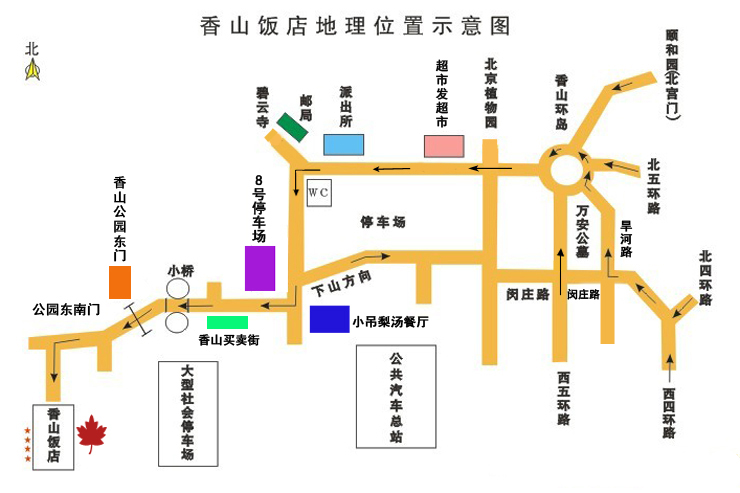 